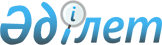 Об установлении публичного сервитутаРешение акима сельского округа Шолаккорган Созакского района Туркестанской области от 26 сентября 2022 года № 209
      В соответствии с подпунктом 1-1) статьи 19 и пунктом 4 статьи 69 Земельного кодекса Республики Казахстан от 20 июня 2003 года, подпунктом 6) пункта 1 статьи 35 Закона Республики Казахстан от 23 января 2001 года "О местном государственном управлении и самоуправлении в Республике Казахстан" аким сельсконо округа Шолаккорган Созакского района РЕШИЛ:
      1. Установить публичный сервитут государственному учреждению "Отдел жилищно-коммунального хозяйства, пассажирского транспорта и автомобильных дорог акимата Созакского района" сроком на 49 (сорок девять) лет без изъятия земельных участков у землепользователей и собственников земель для ведения и эксплуатации газопровода в селе Шолаккорган от улицы Т. Жайшыбекова-1453 квадратных метров, от улицы А. Молдагуловой - 1641 квадратных метров, от улицы Ш. Бекжанулы-1042,8 квадратных метров, от улицы № 21 без найменования-777 квадратных метров, от улицы №20 без наименования-762,4 квадратных метров, от улицы Ш. Окшиева-542 квадратных метров, от улицы Б. Ахметова-2008,8 квадратных метров, всего-8227 квадратных метров.
      2. Государственному учреждению "Аппарат акима сельского округа Шолаккорган Созакского района" в порядке установленном законадательством Республики Казахстан обеспечить:
      1) напраление настоящего решения на официальное опубликование в Эталонном контрольном банке нормативных правовых актов Республики Казахстан;
      2) размещение настоящего решения на интернет-ресурсе акимата Созакского района после его официального опубликования;
      3. Контроль за исполнением настоящего решения оставляю за собой.
      4. Настоящее решение вводиться в действие по истечении десяти календарных дней после дня его первого официального опубликования.
					© 2012. РГП на ПХВ «Институт законодательства и правовой информации Республики Казахстан» Министерства юстиции Республики Казахстан
				
      Аким сельского округа Шолаккорган

А.Елибаев
